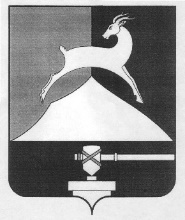 Администрация Усть-Катавского городского округаЧелябинской областиПОСТАНОВЛЕНИЕОт 19.03.2020 г. 			                                                                       	№ 379О назначении публичных слушаний по проекту решения Собрания депутатов Усть-Катавского городского округа  «О внесении изменений и дополненийв Устав  Усть-Катавского городского округа»В соответствии с Федеральным законом от 06.10.2003 №  131-ФЗ «Об общих принципах организации местного самоуправления в Российской Федерации», Уставом Усть-Катавского городского округа, Положением 
о порядке организации и проведения публичных слушаний в Усть-Катавском городском округе, утвержденным решением Собрания депутатов Усть-Катавского городского округа от 14.11.2006 № 90 (в ред. решения Собрания депутатов Усть-Катавского городского округа от 22.05.2007 № 5),администрация Усть-Катавского городского округа ПОСТАНОВЛЯЕТ:1. Назначить публичные слушания по проекту решения Собрания депутатов Усть-Катавского городского округа  «О внесении изменений и дополнений в Устав  Усть-Катавского городского округа»    (приложение) на 14 часов 13 апреля 2020 года в актовом зале администрации Усть-Катавского городского округа, по адресу: город Усть-Катав, ул. Ленина, 47а.2. Создать комиссию по организации и проведению публичных слушаний по проекту решения Собрания депутатов Усть-Катавского городского округа «О внесении изменений и дополнений в Устав  Усть-Катавского городского округа»,  в следующем составе:Семков С.Д. – глава Усть-Катавского городского округа, председатель комиссии;Пульдяев С.Н. – первый заместитель главы Усть-Катавского городского округа по вопросам социально-культурной политики, охране здоровья населения, заместитель председателя комиссии;Титенок Я.А. – заместитель начальника юридического отдела администрации Усть-Катавского городского округа, секретарь комиссии;  Дружинин А.И. – председатель Собрания депутатов Усть-Катавского городского округа, член комиссии (по согласованию);Дьячковский Д.Н. – заместитель главы Усть-Катавского городского округа – начальник управления инфраструктуры и строительства, член комиссии;Логинова А.П. – заместитель главы Усть-Катавского городского округа-начальник финансового управления, член комиссии;Мамешина С.Ю. – ведущий специалист аппарата Собрания депутатов Усть-Катавского городского округа,  член комиссии (по согласованию);Самарин К.А. –  заместитель главы Усть-Катавского городского округа – начальник управления экономических, имущественных и земельных отношений, член комиссии;Селюнина Е.В. – председатель Контрольно-счётной комиссии Усть-Катавского городского округа,  член комиссии (по согласованию);Толоконникова О.Л. – начальник общего отдела администрации Усть-Катавского городского округа, член комиссии;Харитонов С.В. – управляющий делами администрации Усть-Катавского городского округа, член комиссии.3. Установить, что участниками публичных слушаний являются жители Усть-Катавского городского округа, обладающие избирательным правом, органы местного самоуправления Усть-Катавского городского округа, представители органов государственной власти, юридических лиц, общественных организаций и иные участники публичных слушаний в соответствии с законом. 4. Предложения и замечания по проекту решения Собрания депутатов Усть-Катавского городского округа «Об Уставе Усть-Катавского городского округа Челябинской области» подаются в письменной форме с указанием контактной информации (фамилия, имя, отчество, место жительства, телефон, место работы или учебы) в юридический отдел администрации Усть-Катавского городского округа с 26 марта 2020 года по 12 апреля 2020 года  в рабочие дни с 10 до 17 часов по адресу: 456043, город Усть-Катав, улица Ленина, 47а, кабинет № 24, телефон (факс): (35167) 2-56-59, где регистрируются и передаются на рассмотрение комиссии по организации и  проведению публичных слушаний.5. Поступившие предложения систематизируются и представляются участникам публичных слушаний в составе материалов публичных слушаний. Решение по итогам публичных слушаний подлежит опубликованию в газете «Усть-Катавская неделя», размещению на официальном сайте администрации Усть-Катавского городского округа и носит рекомендательный характер.6. Общему отделу администрации Усть-Катавского городского округа (О.Л. Толоконникова) опубликовать настоящее постановление в газете «Усть-Катавская неделя», обнародовать его на стенде администрации Усть-Катавского городского округа и разместить на официальном сайте администрации Усть-Катавского городского округа (www.ukgo.su).7. Настоящее постановление вступает в силу со дня опубликования в газете «Усть-Катавская неделя».Глава Усть-Катавского городского округа                            С.Д. СемковПРИЛОЖЕНИЕк Постановлению администрации Усть-Катавского городского округа № 379 от 19.03.2020 П Р О Е К ТО внесении изменений и дополненийв Устав  Усть-Катавского городского округаВ целях приведения Устава Усть-Катавского городского округа Челябинской области, принятого решением Собрания депутатов Усть-Катавского городского округа от 30.05.2018 г. №98 «Об Уставе Усть-Катавского городского округа Челябинской области», в соответствии с действующим законодательством Российской Федерации и руководствуясь статьей 60 Устава Усть-Катавского городского округа Челябинской области, Собрание депутатов Усть-Катавского городского округаРЕШАЕТ: 1. Внести в Устав Усть-Катавского городского округа Челябинской области, принятый решением Собрания депутатов Усть-Катавского городского округа от 30.05.2018 г. №98 «Об Уставе Усть-Катавского городского округа Челябинской области» следующие изменения и дополнения:1) В статье 5:в подпункте 27 пункта 1 после слов «территории, выдача» дополнить словами «градостроительного плана земельного участка, расположенного в границах городского округа, выдача»;2) В статье 6:пункт 1 дополнить подпунктами 16, 17 следующего содержания: «16) совершение нотариальных действий, предусмотренных законодательством, в случае отсутствия во входящем в состав территории городского округа и не являющемся его административным центром населенном пункте нотариуса;17) оказание содействия в осуществлении нотариусом приема населения в соответствии с графиком приема населения, утвержденным нотариальной палатой субъекта Российской Федерации.»;3)  В статье 9:пункт 8 изложить в следующей редакции:«8. Глава городского округа должен соблюдать ограничения, запреты, исполнять обязанности, которые установлены Федеральным законом от 25 декабря 2008 года N 273-ФЗ «О противодействии коррупции» и другими федеральными законами. Полномочия главы прекращаются досрочно в случае несоблюдения ограничений, запретов, неисполнения обязанностей, установленных Федеральным законом от 25 декабря 2008 года N 273-ФЗ «О противодействии коррупции», Федеральным законом от 3 декабря 2012 года N 230-ФЗ «О контроле за соответствием расходов лиц, замещающих государственные должности, и иных лиц их доходам», Федеральным законом от 7 мая 2013 года N 79-ФЗ «О запрете отдельным категориям лиц открывать и иметь счета (вклады), хранить наличные денежные средства и ценности в иностранных банках, расположенных за пределами территории Российской Федерации, владеть и (или) пользоваться иностранными финансовыми инструментами, если иное не предусмотрено Федеральным законом от 6 октября 2003 года №131-ФЗ «Об общих принципах организации местного самоуправления в Российской Федерации.»;4) В статье 25:в пункте 10 после слов «финансовыми инструментами» дополнить словами: «, если иное не предусмотрено Федеральным законом от 6 октября 2003 года №131-ФЗ «Об общих принципах организации местного самоуправления в Российской Федерации»»; 5) В статье 29: пункт 19 изложить в следующей редакции:«19) выдает градостроительный план земельного участка, расположенный в границах городского округа, выдает разрешения на строительство (за исключением случаев, предусмотренных Градостроительным кодексом Российской Федерации, иными федеральными законами), разрешения на ввод объектов в эксплуатацию при осуществлении строительства, реконструкции объектов капитального строительства, расположенных на территории городского округа, ведет информационную систему обеспечения градостроительной деятельности, осуществляемой на территории городского округа, резервирует земли и изымает земельные участки в границах городского округа для муниципальных нужд, осуществляет муниципальный земельный контроль в границах городского округа, осуществляет в случаях, предусмотренных Градостроительным кодексом Российской Федерации, осмотры зданий, сооружений и выдает рекомендации об устранении выявленных в ходе таких осмотров нарушений, направляет уведомления о соответствии указанных в уведомлении о планируемом строительстве параметров объекта индивидуального жилищного строительства или садового дома установленным параметрам и допустимости размещения объекта индивидуального жилищного строительства или садового дома на земельном участке, уведомления о несоответствии указанных в уведомлении о планируемом строительстве параметров объекта индивидуального жилищного строительства или садового дома установленным параметрам и (или) недопустимости размещения объекта индивидуального жилищного строительства или садового дома на земельном участке, уведомления о соответствии или несоответствии построенных или реконструированных объекта индивидуального жилищного строительства или садового дома требованиям законодательства о градостроительной деятельности при строительстве или реконструкции объектов индивидуального жилищного строительства или садовых домов на земельных участках, расположенных на территориях муниципальных, городских округов, принимает в соответствии с гражданским законодательством Российской Федерации решение о сносе самовольной постройки, решение о сносе самовольной постройки или ее приведении в соответствие с установленными требованиями, решение об изъятии земельного участка, не используемого по целевому назначению или используемого с нарушением законодательства Российской Федерации, осуществляет снос самовольной постройки или ее приведение в соответствие с установленными требованиями в случаях, предусмотренных Градостроительным кодексом Российской Федерации;»;6) Главу ХI дополнить статьей 58.1 следующего содержания: «Статья 58.1. Меры ответственности депутатов и выборных должностных лиц местного самоуправления 1. К депутатам Собрания депутатов городского округа, главе городского округа, представившим недостоверные или неполные сведения о своих доходах, расходах, об имуществе и обязательствах имущественного характера, а также сведения о доходах, расходах, об имуществе и обязательствах имущественного характера своих супруги (супруга) и несовершеннолетних детей, если искажение этих сведений является несущественным, могут быть применены следующие меры ответственности:1) предупреждение;2) освобождение депутата, члена выборного органа местного самоуправления от должности в представительном органе муниципального образования, выборном органе местного самоуправления с лишением права занимать должности в представительном органе муниципального образования, выборном органе местного самоуправления до прекращения срока его полномочий;3) освобождение от осуществления полномочий на постоянной основе с лишением права осуществлять полномочия на постоянной основе до прекращения срока его полномочий;4) запрет занимать должности в представительном органе муниципального образования, выборном органе местного самоуправления до прекращения срока его полномочий;5) запрет исполнять полномочия на постоянной основе до прекращения срока его полномочий.2. Порядок принятия решения о применении к депутату, главе городского округа мер ответственности, указанных в пункте 1 настоящей статьи, определяется решением Собрания депутатов в соответствии с Законом Челябинской области от 11.02.2009 № 353-ЗО «О противодействии коррупции в Челябинской области».».2. Настоящее решение подлежит официальному опубликованию в газете «Усть-Катавская неделя», после его государственной регистрации в территориальном органе уполномоченного федерального органа исполнительной власти в сфере регистрации уставов муниципальных образований.3. Настоящее решение вступает в силу после его официального опубликования (обнародования) в соответствии с действующим законодательством.Председатель Собрания депутатовУсть-Катавского городского округа                                   ____________________                                                                        Глава  Усть-Катавского городского округа                        ____________________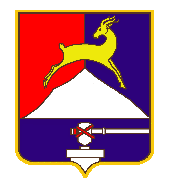 СОБРАНИЕ  ДЕПУТАТОВУСТЬ-КАТАВСКОГО ГОРОДСКОГО ОКРУГА       ЧЕЛЯБИНСКОЙ ОБЛАСТИ РЕШЕНИЕ«__» _________   2020 г.                                                                № _______